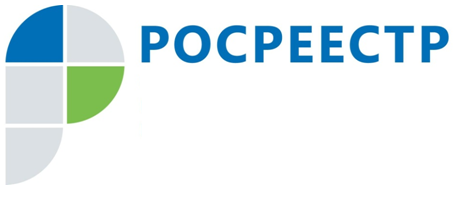 Пресс-релизПодведены итоги деятельности Управления Росреестра по Смоленской области в сфере осуществления государственного земельного надзора за 2019 годУправлением Росреестра по Смоленской области (Управление) за 12 месяцев 2019 года проведено 1475 проверок соблюдения требований земельного законодательства, контрольные мероприятия проведены на 1021 земельном участке.Планами проверок на 12 месяцев 2019 года предусмотрено проведение 289 проверок в отношении физических, юридических лиц и индивидуальных предпринимателей, органов местного самоуправления, органов государственной власти, из которых было проведено 289 проверок. Исполнение плана составляет 
100 %.За отчетный период проведено 1186 внеплановых проверок, из них: 505 проверок исполнения ранее выданных предписаний об устранении нарушений требований земельного законодательства, 681 проверка соблюдения требований земельного законодательства по результатам административных обследований объектов земельных отношений и на основании мотивированных представлений по результатам рассмотрения обращений граждан, организаций и поступившей информации от государственных органов.По результатам проведенных проверок государственными инспекторами по использованию и охране земель Управления было выявлено 583 нарушения обязательных требований земельного законодательства.Общая сумма наложенных административных штрафов составила 4107,17тыс. руб., взыскано –3971,03 тыс. руб. За отчетный период государственными земельными инспекторами выдано 709 предписаний об устранении нарушений земельного законодательства.В результате принятых мер за 12 месяцев 2019 года юридическими лицами, индивидуальными предпринимателями, гражданами устранено 374 нарушения земельного законодательства.За указанный период составлено 519 протоколов об административных правонарушениях в отношении юридических лиц, граждан и должностных лиц, из них направлено в мировой суд 85 протоколов об административных правонарушениях, выраженных в неисполнении в установленный срок законного предписания должностного лица, осуществляющего государственный надзор. Управлением в отчетном периоде проводились совместные с Управлением Федеральной службы по надзору в сфере природопользования по Смоленской области, Управлением Федеральной службы по ветеринарному и фитосанитарному надзору по Брянской и Смоленской областям, Центральным управлением Федеральной службы по экологическому, технологическому и атомному надзору и другими контролирующими органами Смоленской области проверки в соответствии с планом проведения проверок юридических лиц и индивидуальных предпринимателей на 2019 год. За 12 месяцев 2019 года в адрес Управления поступило 337 актов проверок, проведенных органами, осуществляющими муниципальный земельный контроль, по результатам рассмотрения которых составлено 117 протоколов об административных правонарушениях, отказано в возбуждении дел по 220 актам проверок.В рамках осуществления систематического наблюдения за исполнением требований земельного законодательства Управлением проводятся административные обследования объектов земельных отношений, а также анализ правовых актов, принятых органами государственной власти Смоленской области и органами местного самоуправления Смоленской области по вопросам использования и охраны земель и (или) земельных участков. За 12 месяцев 2019 года Управлением:- проведено 1127 административных обследований объектов земельных отношений;- проведен анализ 236 актов, принятых органами государственной власти Смоленской области и органами местного самоуправления Смоленской области.В течение 12 месяцев 2019 года Управлением было рассмотрено 247 обращений граждан и юридических лиц по вопросам соблюдения требований земельного законодательства, по результатам рассмотрения которых в установленный срок были направлены ответы.Кроме того, за 12 месяцев 2019 года в рамках мероприятий, направленных на профилактику нарушений обязательных требований, выдано 17 предостережений о недопустимости нарушения требований земельного законодательства.Контакты для СМИПресс-служба Управления Росреестра по Смоленской областиE-mail: 67_upr@rosreestr.ruwww.rosreestr.ruАдрес: 214025, г. Смоленск, ул. Полтавская, д. 8